Español I							Nombre- 					Capítulo Tres				Vocabulario							Fecha-						Vocabulario- Parte Uno- Page 111Verbosalquilar videos-bajar archivos-cantar-comer-correr-dibujar-dormir-escribir cartas-escuchar música-hacer ejercicio-hacer la tarea-ir a la/al-ir de compras-jugar (ue)-leer-montar en bicicleta-nadar-navegar por Internet-pasar el rato solo(a)-pasear-patinar-platicar en línea-querer (ie)-salir (con amigos)-ver television-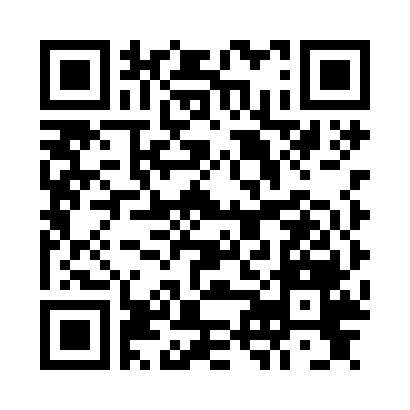 Sustantivosel básquetbol-el béisbol-el centro comercial-el cine-el fútbol-el fútbol americano-los juegos de mesa-las novelas-las revistas-el tenis-el volibol-FrasesA ellos/ellas les gusta…-A mis amigos y a mí nos gusta…-con mi familia-con mis amigos(as)-conmigo-contigo-Está bien.-Me gusta…-Ni idea.-¿Qué quieres hacer hoy?-¿Qué te gusta hacer?-¿Quiero ir…